Numération CM2 - Comparer des nombres décimaux 11 - Sur ton cahier, recopie et compare les nombres décimaux.1,7 … 24		3,25 … 3,2			36,78 … 36,7	45,2 … 4,5212,5 … 12,50		36,603 … 36,8		87,1 … 87		39,04 … 2,12421,12 … 21,21	3,705 … 37,05		88,8 … 88,08	65,745 … 66	69,981 … 7,081	0,7 … 0,68			3,65 … 3,6		0,2 … 0,202 - Sur ton cahier, recopie et complète pour que la comparaison soit juste.2,31 > ...		...< 1				2,4 > ...		... < 8,1... > 5,6		5,68 < ...			... > 9,9		... > 6,421Numération CM2 - Comparer des nombres décimaux 11 - Sur ton cahier, recopie et compare les nombres décimaux.1,7 … 24		3,25 … 3,2			36,78 … 36,7	45,2 … 4,5212,5 … 12,50		36,603 … 36,8		87,1 … 87		39,04 … 2,12421,12 … 21,21	3,705 … 37,05		88,8 … 88,08	65,745 … 66	69,981 … 7,081	0,7 … 0,68			3,65 … 3,6		0,2 … 0,202 - Sur ton cahier, recopie et complète pour que la comparaison soit juste.2,31 > ...		...< 1				2,4 > ...		... < 8,1... > 5,6		5,68 < ...			... > 9,9		... > 6,421Numération CM2 - Comparer des nombres décimaux 11 - Sur ton cahier, recopie et compare les nombres décimaux.1,7 … 24		3,25 … 3,2			36,78 … 36,7	45,2 … 4,5212,5 … 12,50		36,603 … 36,8		87,1 … 87		39,04 … 2,12421,12 … 21,21	3,705 … 37,05		88,8 … 88,08	65,745 … 66	69,981 … 7,081	0,7 … 0,68			3,65 … 3,6		0,2 … 0,202 - Sur ton cahier, recopie et complète pour que la comparaison soit juste.2,31 > ...		...< 1				2,4 > ...		... < 8,1... > 5,6		5,68 < ...			... > 9,9		... > 6,421Numération CM2 - Comparer des nombres décimaux 11 - Sur ton cahier, recopie et compare les nombres décimaux.1,7 … 24		3,25 … 3,2			36,78 … 36,7	45,2 … 4,5212,5 … 12,50		36,603 … 36,8		87,1 … 87		39,04 … 2,12421,12 … 21,21	3,705 … 37,05		88,8 … 88,08	65,745 … 66	69,981 … 7,081	0,7 … 0,68			3,65 … 3,6		0,2 … 0,202 - Sur ton cahier, recopie et complète pour que la comparaison soit juste.2,31 > ...		...< 1				2,4 > ...		... < 8,1... > 5,6		5,68 < ...			... > 9,9		... > 6,421Numération CM2 - Comparer des nombres décimaux 1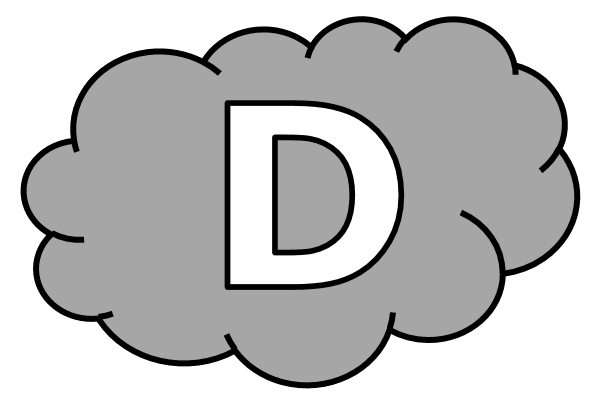 1 - Compare les nombres décimaux.1,7 ......... 24					3,25 ......... 3,2			36,78 ......... 36,7				45,2 ......... 4,5212,5 ......... 12,50				36,603 ......... 36,8		87,1 ......... 87					39,04 ......... 2,12421,12 ......... 21,21				3,705 ......... 37,05		88,8 ......... 88,08				65,745 ......... 66	69,981 ......... 7,081			0,7 ......... 0,68			3,65 ......... 3,6				0,2 ......... 0,202 - Complète pour que la comparaison soit juste.2,31 > ....................			....................< 1				2,4 > ....................			.................... < 8,1.................... > 5,6			5,68 < ....................			.................... > 9,9			.................... > 6,421Numération CM2 - Comparer des nombres décimaux 1 Corrigé1 - Sur ton cahier, recopie et compare les nombres décimaux.1,7 < 24		3,25 > 3,2			36,78 > 36,7	45,2 > 4,5212,5 = 12,50		36,603 < 36,8		87,1 > 87		39,04 > 2,12421,12 < 21,21		3,705 < 37,05		88,8 > 88,08	65,745 < 66	69,981 > 7,081	0,7 > 0,68			3,65 > 3,6		0,2 = 0,202 - Sur ton cahier, recopie et complète pour que la comparaison soit juste.2,31 > ...		...< 1				2,4 > ...		... < 8,1... > 5,6		5,68 < ...			... > 9,9		... > 6,421Numération CM2 - Comparer des nombres décimaux 21 - Sur ton cahier, recopie et compare les nombres décimaux.4,5 … 4,05		14,1 … 14,10			4,15 … 5,7		6,56 … 6,56013,3 … 1,33		2,704 … 0,274		4,741 … 4,9		0,04 … 0,10,79 … 0,8		8,5 … 8,51			3,694 … 7,01	3,6 … 3,58	2 … 2,14		9 … 9,2			4 … 2,78		0,1 … 0,012 - Sur ton cahier, recopie et complète pour que la comparaison soit juste.3,2 > ...		...< 12,3			9,789 > ...		... < 1,4... > 0,2		2,14 < ...			... > 6,4		... > 3,632Numération CM2 - Comparer des nombres décimaux 21 - Sur ton cahier, recopie et compare les nombres décimaux.4,5 … 4,05		14,1 … 14,10			4,15 … 5,7		6,56 … 6,56013,3 … 1,33		2,704 … 0,274		4,741 … 4,9		0,04 … 0,10,79 … 0,8		8,5 … 8,51			3,694 … 7,01	3,6 … 3,58	2 … 2,14		9 … 9,2			4 … 2,78		0,1 … 0,012 - Sur ton cahier, recopie et complète pour que la comparaison soit juste.3,2 > ...		...< 12,3			9,789 > ...		... < 1,4... > 0,2		2,14 < ...			... > 6,4		... > 3,632Numération CM2 - Comparer des nombres décimaux 21 - Sur ton cahier, recopie et compare les nombres décimaux.4,5 … 4,05		14,1 … 14,10			4,15 … 5,7		6,56 … 6,56013,3 … 1,33		2,704 … 0,274		4,741 … 4,9		0,04 … 0,10,79 … 0,8		8,5 … 8,51			3,694 … 7,01	3,6 … 3,58	2 … 2,14		9 … 9,2			4 … 2,78		0,1 … 0,012 - Sur ton cahier, recopie et complète pour que la comparaison soit juste.3,2 > ...		...< 12,3			9,789 > ...		... < 1,4... > 0,2		2,14 < ...			... > 6,4		... > 3,632Numération CM2 - Comparer des nombres décimaux 21 - Sur ton cahier, recopie et compare les nombres décimaux.4,5 … 4,05		14,1 … 14,10			4,15 … 5,7		6,56 … 6,56013,3 … 1,33		2,704 … 0,274		4,741 … 4,9		0,04 … 0,10,79 … 0,8		8,5 … 8,51			3,694 … 7,01	3,6 … 3,58	2 … 2,14		9 … 9,2			4 … 2,78		0,1 … 0,012 - Sur ton cahier, recopie et complète pour que la comparaison soit juste.3,2 > ...		...< 12,3			9,789 > ...		... < 1,4... > 0,2		2,14 < ...			... > 6,4		... > 3,632Numération CM2 - Comparer des nombres décimaux 21 - Compare les nombres décimaux.4,5 ......... 4,05				14,1 ......... 14,10			4,15 ......... 5,7				6,56 ......... 6,56013,3 ......... 1,33				2,704 ......... 0,274	4,741 ......... 4,9				0,04 ......... 0,10,79 ......... 0,8				8,5 ......... 8,513,694 ......... 7,01				3,6 ......... 3,58	2 ......... 2,14					9 ......... 9,2			4 ......... 2,78					0,1 ......... 0,012 - Complète pour que la comparaison soit juste.3,2 > .........................			.........................< 12,3			9,789 > .........................		......................... < 1,4......................... > 0,2			2,14 < .................................................. > 6,4			......................... > 3,632Numération CM2 - Comparer des nombres décimaux 2 Corrigé1 - Sur ton cahier, recopie et compare les nombres décimaux.4,5 > 4,05		14,1 = 14,10			4,15 < 5,7		6,56 = 6,56013,3 > 1,33		2,704 > 0,274		4,741 < 4,9		0,04 < 0,10,79 < 0,8		8,5 < 8,51			3,694 < 7,01		3,6 < 3,58	2 < 2,14		9 < 9,2			4 > 2,78		0,1 > 0,012 - Sur ton cahier, recopie et complète pour que la comparaison soit juste.3,2 > ...		...< 12,3			9,789 > ...		... < 1,4... > 0,2		2,14 < ...			... > 6,4		... > 3,632Numération CM2 - Comparer des nombres décimaux 31 - Sur ton cahier, recopie et compare les nombres décimaux.1,7 ... 1,702		5,8 ... 5,80			3,017 ... 2,999	4,78 ... 4,76,32 ... 6,5		0,47 ... 3			15 ... 15,02		5,47 ... 6,987,1 ... 9,045		3,65 ... 3,651			4,7 ... 4,700		2,301 ... 2,48,745 ... 8,009	78 ... 9,456			3,201 ... 3,095	3,6 ... 3,542 - Sur ton cahier, recopie et complète pour que la comparaison soit juste.4,78 > ...		... < 0,9			2,547 > ...		... < 4,08... > 3			5,12 < ...			... > 2,307		... > 45,1Numération CM2 - Comparer des nombres décimaux 31 - Sur ton cahier, recopie et compare les nombres décimaux.1,7 ... 1,702		5,8 ... 5,80			3,017 ... 2,999	4,78 ... 4,76,32 ... 6,5		0,47 ... 3			15 ... 15,02		5,47 ... 6,987,1 ... 9,045		3,65 ... 3,651			4,7 ... 4,700		2,301 ... 2,48,745 ... 8,009	78 ... 9,456			3,201 ... 3,095	3,6 ... 3,542 - Sur ton cahier, recopie et complète pour que la comparaison soit juste.4,78 > ...		... < 0,9			2,547 > ...		... < 4,08... > 3			5,12 < ...			... > 2,307		... > 45,1Numération CM2 - Comparer des nombres décimaux 31 - Sur ton cahier, recopie et compare les nombres décimaux.1,7 ... 1,702		5,8 ... 5,80			3,017 ... 2,999	4,78 ... 4,76,32 ... 6,5		0,47 ... 3			15 ... 15,02		5,47 ... 6,987,1 ... 9,045		3,65 ... 3,651			4,7 ... 4,700		2,301 ... 2,48,745 ... 8,009	78 ... 9,456			3,201 ... 3,095	3,6 ... 3,542 - Sur ton cahier, recopie et complète pour que la comparaison soit juste.4,78 > ...		... < 0,9			2,547 > ...		... < 4,08... > 3			5,12 < ...			... > 2,307		... > 45,1Numération CM2 - Comparer des nombres décimaux 31 - Sur ton cahier, recopie et compare les nombres décimaux.1,7 ... 1,702		5,8 ... 5,80			3,017 ... 2,999	4,78 ... 4,76,32 ... 6,5		0,47 ... 3			15 ... 15,02		5,47 ... 6,987,1 ... 9,045		3,65 ... 3,651			4,7 ... 4,700		2,301 ... 2,48,745 ... 8,009	78 ... 9,456			3,201 ... 3,095	3,6 ... 3,542 - Sur ton cahier, recopie et complète pour que la comparaison soit juste.4,78 > ...		... < 0,9			2,547 > ...		... < 4,08... > 3			5,12 < ...			... > 2,307		... > 45,1Numération CM2 - Comparer des nombres décimaux 31 - Compare les nombres décimaux.1,7 ......... 1,702			5,8 ......... 5,803,017 ......... 2,999			4,78 ......... 4,76,32 ......... 6,5			0,47 ......... 315 ......... 15,02			5,47 ......... 6,987,1 ......... 9,045			3,65 ......... 3,6514,7 ......... 4,700			2,301 ......... 2,48,745 ......... 8,009			78 ......... 9,4563,201 ......... 3,095			3,6 ......... 3,542 - Complète pour que la comparaison soit juste.4,78 > .........................		......................... < 0,92,547 > .........................		......................... < 4,08......................... > 3			5,12 < .................................................. > 2,307		......................... > 45,1Numération CM2 - Comparer des nombres décimaux 3 Corrigé1 - Sur ton cahier, recopie et compare les nombres décimaux.1,7 < 1,702		5,8 = 5,80			3,017 > 2,999	4,78 > 4,76,32 < 6,5		0,47 < 3			15 < 15,02		5,47 < 6,987,1 > 9,045		3,65 < 3,651			4,7 = 4,700		2,301 < 2,48,745 > 8,009	78 > 9,456			3,201 > 3,095	3,6 > 3,542 - Sur ton cahier, recopie et complète pour que la comparaison soit juste.4,78 > ...		... < 0,9			2,547 > ...		... < 4,08... > 3			5,12 < ...			... > 2,307		... > 45,1